产品特性：1. 天线增益12dBi，具有多极化选择；2. 工作频率902-928MHZ或865-869MH(可按不同的国家或地区要求调整)；3. 具有N母头或用户指定,雷电保护，直流接地；4. IP67等级设计，适应全天候工作；    5. 广泛应用于RFID自动收费停车系统、城市智能交通、仓库管理出入库系统产品参数：12Dbi超高频板状天线VA-912V/H/R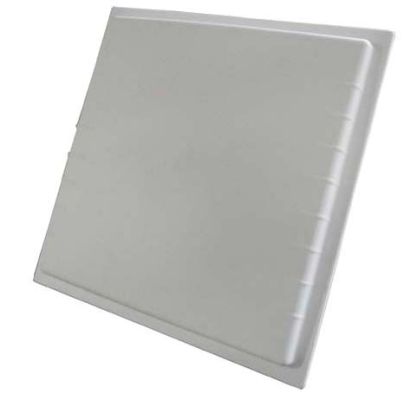 产品型号VA-912性  能  指  标性  能  指  标频率范围902-928MHz或865-869MHZ（随国家或地区不同可以调整）输入阻抗50欧天线接口N母头或用户指定增益12dBi驻波比≤1.3极化方式线极化或圆极化带宽26MHZ前后比-db≥18E面波瓣宽度-°35H面波瓣宽度-°36尺寸450*450*40mm重量Kg1.8kg外壳材料ABS塑料